Развивая пальчики, развиваем речь.У многих детей в дошкольном возрасте возникают проблемы, связанные с координацией движений, особенно мелких движений рук и, в частности, пальцев (ребенку трудно зашнуровать ботинки, застегнуть пуговицы и т.д.) Известно, что отставание в развитии моторики  часто сопровождается отставанием в развитии интеллекта и речи.  Проблемой развития речи занимались многие выдающиеся отечественные и зарубежные ученные (К. Д. Ушинский, Водовозовой Е. Н.,Тихеевой Е. И и т.д.). Отечественные ученые отмечают большое стимулирующее значение на становление речи функции руки.  Уровень развития речи детей находится в прямой зависимости от степени сформированности тонких движений пальцев рук.Работа по развитию мелкой и общей моторики позволит улучшить и ускорить не только развитие мелкой моторики рук, но и речевое развитие у детей дошкольного возраста; улучшить качество речи, четкость звуков и расширить словарный запас; вызовет у детей интерес к познанию нового и интересного. Решению этих задач способствуют занятия аппликацией.Аппликация это  прекрасный способ развития мелкой моторики у детей, речевого развития детей.  Кроме того, это увлекательное развивающее занятие. Создавая новые сюжеты, ребенок развивает свое воображение. Аппликации для детей – это отличный повод для фантазирования и самовыражения. Для этой работы мы предлагаем использовать практичный, пластичный недорогой материал: столовые салфетки. Нам понадобятся следующие материалы: основа из картона, салфетки зеленого и малинового цвета (если нет малиновых салфеток, можно заменить их белыми, затем просто покрасить в соответствующий цвет), клей пва.1.На основу наносим карандашом рисунок.2.Просим детей сделать ягодки малины.  Салфетку разрезаем на маленькие квадраты. Из квадратов дети скатывают шарики.. 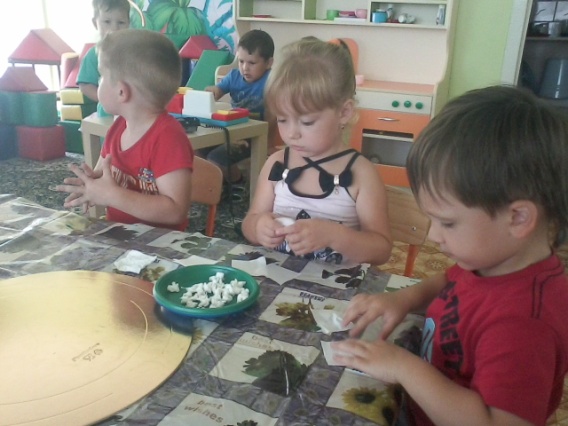 3.Затем они приклеивают шарики на силуэт ягодок.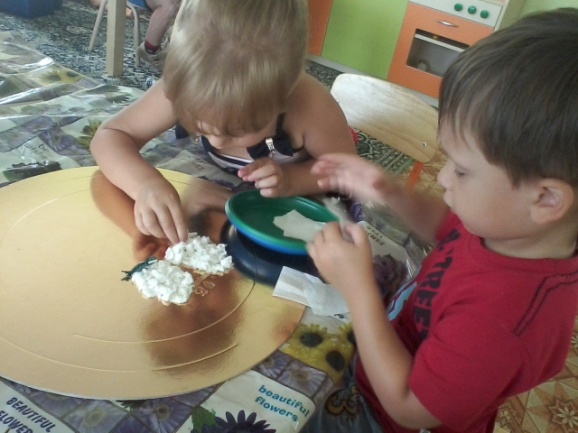 4.Для создания плодоножки малины дети скручивают кусочек салфетки и приклеивают к ягодке.5.Заранее вырезанные листья из зеленых салфеток маленькие творцы  приклеили к ягодкам (для рельефности листьев можно сложить каждый листочек и затем расправить).   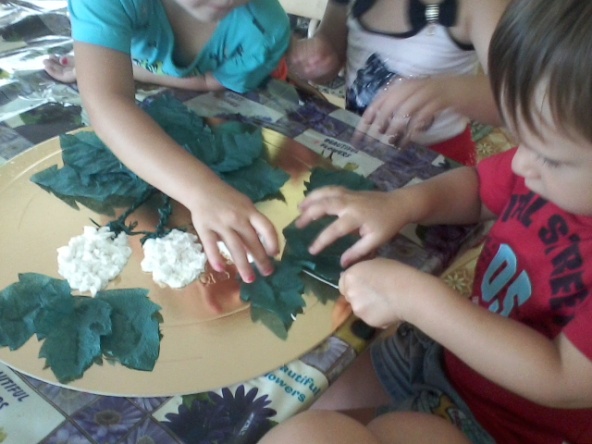 6.Так как ягодки мы сделали из белых салфеток, мы с ребятами покрыли их гуашью малинового цвета.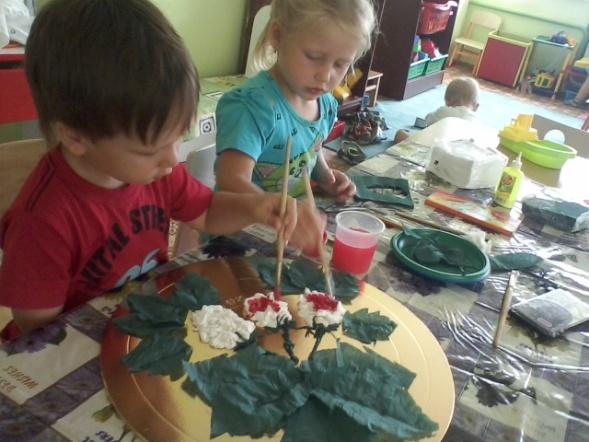 Картина в технике аппликации «Малина» готова.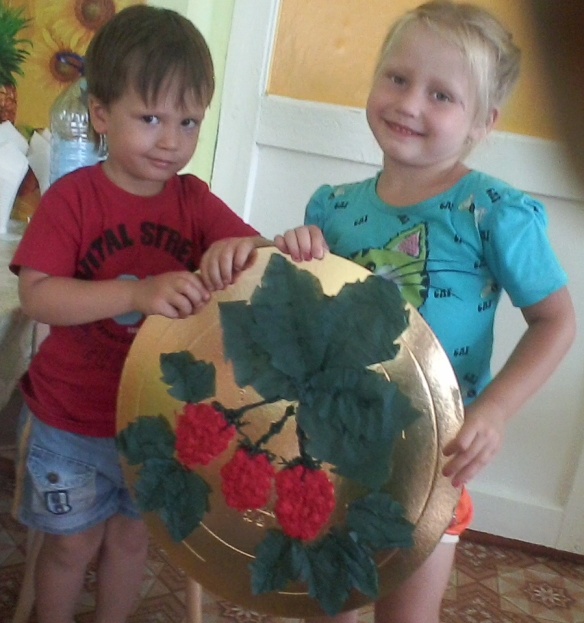 В ходе работы мы постоянно комментируем действия детей, общаются с ними, что стимулирует их говорить больше, тем самым увеличивая свой словарный запас. В ходе занятия развивается мелкая моторика, активизируется мышление и речь, тренируется память и внимание. 